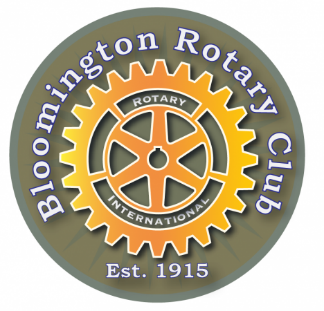 Bloomington Rotary ClubSuggested FIRST STEPSAttend as many Thursday lunch meetings as you can and feel free to network throughout the room.Assure that you are receiving club emails.  There are usually one or two informational club emails sent each week.  See the Club Secretary to confirm your email address.Buy a Rotary T-Shirt!  $8.00 each!  See the Membership Chair to purchase your shirt.Attend New Member Orientation.  These are scheduled by the Membership Chair on an as-needed basis.“Like” our club’s pages on Facebook.  We have a public group, “Bloomington Rotary – Illinois,” as well as a closed group, “Bloomington Rotary (Illinois).”  While you are at it, check out our club’s website, too.Stay in touch with your sponsor and ask how to get involved.  Ask your sponsor for any upcoming events or projects to be sure you get them on your calendar early.  Be sure to block out the 2nd Thursday in June for our daylong Pork Chop Luncheon Fundraiser!Sign up to serve as Greeter for a club lunch meeting; it’s an efficient way to meet other club members.Prepare and share a “Member Minute:” share a bit about yourself (<5 minutes) from the podium during a lunch meeting.  Member Minutes usually include both professional information and personal information.  See the Club President to schedule your Member Minute.Please pay your pro-rated dues invoice in a prompt manner.